Zápis ze setkání pracovní skupiny k tématům: kulturní dědictví, podnikání, zemědělství a cestovní ruch, příroda a krajina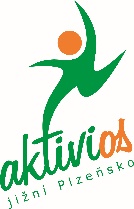 Termín konání: 22. 6. 2021 ve 17:00Místo konání: online setkání Několik dní před samotným jednáním účastníci obdrželi podklady pro jednání pracovní skupiny. Součástí podkladů byly návrhy SWOT analýz a návrhy cílů a opatření za každé řešené téma. Podklady jsou součástí příloh tohoto zápisu.Průběh setkáníSetkání zahájila Hana Bouchnerová (manažerka MAS a vedoucí zaměstnanec pro realizaci SCLLD), která uvítala účastníky a předala slovo moderátorovi setkání Tomáši Svobodovi. Tomáš Svoboda seznámil účastníky s průběhem a stavem přípravy koncepční části Strategie komunitně vedeného místního rozvoje MAS Aktivios na období 2021 – 2027. Prezentace je součástí přílohy tohoto zápisu.Následovala diskuse k:SWOT analýzám za každé řešené témaSWOT analýza za téma kulturní dědictvíupravení výroku ze silných stránek na Velké množství kulturních památekupravení výroku ze slabých stránek na Nepřístupné nebo obtížně přístupné kulturní památkyupravení výroku ze slabých stránek na Propagace regionu včetně využívání virtuálního prostoru a moderních technologiído slabých stránek doplněn výrok Intenzivně obhospodařovaná krajina – turisticky méně atraktivnído příležitostí byl doplněn výrok Vzdělávání úředníků a zastupitelů odpovědných za stavební rozvoj obcído ohrožení byl doplněn výrok Necitlivá výstavba větrných elektrárenSWOT analýza za téma podnikání, zemědělství a cestovní ruch byla doplněna následujícím způsobem:do příležitostí byl doplněn výrok Propojování míst pro cestovní ruch v tematických souvislostechSWOT analýza za téma příroda a krajina nebyla upravována.Cíle a opatření za každé řešené témaCíle a opatření za téma kulturní dědictví byly doplněny následujícím způsobem:aktivity v opatření 4.2.1 byly upraveny na podpora tvorby propagačních materiálů, internetových a 3D prezentací, kvalitních, profesionálně natočených spotů, propagace významných osobností a událostí regionu MAS a byly doplněny o podporu ochotnických divadelCíla a opatření za téma podnikání, zemědělství a cestovní ruch byly doplněny následujícím způsobem:aktivity v opatření 5.2.1 byly doplněny o podporu regionálních potravin a výrobkůCíla a opatření za téma příroda a krajina byly doplněny následujícím způsobem:aktivity v opatření  3.1.2 byly doplněny o obnovu starých alejí a ovocných sadů a výsadbu stromů včetně následné péče a krajinné plánováníaktivity v opatření 3.5.1 byly doplněny o zachytávání srážkové vody, adaptabilitu budov na klimatické změny aktivity v opatření 3.6.1 byly doplněny o podporu optimalizace nakládání s odpady a upraveny na podporu pořízení vybavení pro nakládání, svoz i využívání odpadů, včetně kuchyňského odpaduaktivity v opatření 3.8.1 byly doplněny o tvorbu ptačích pozorovatelen a upraveny na podporu EVVO pro samosprávu, podnikatele, učitele, NNO a širokou veřejnost, včetně vzdělávání v odpadovém hospodářství, nevhodné vytápění (osvěta)